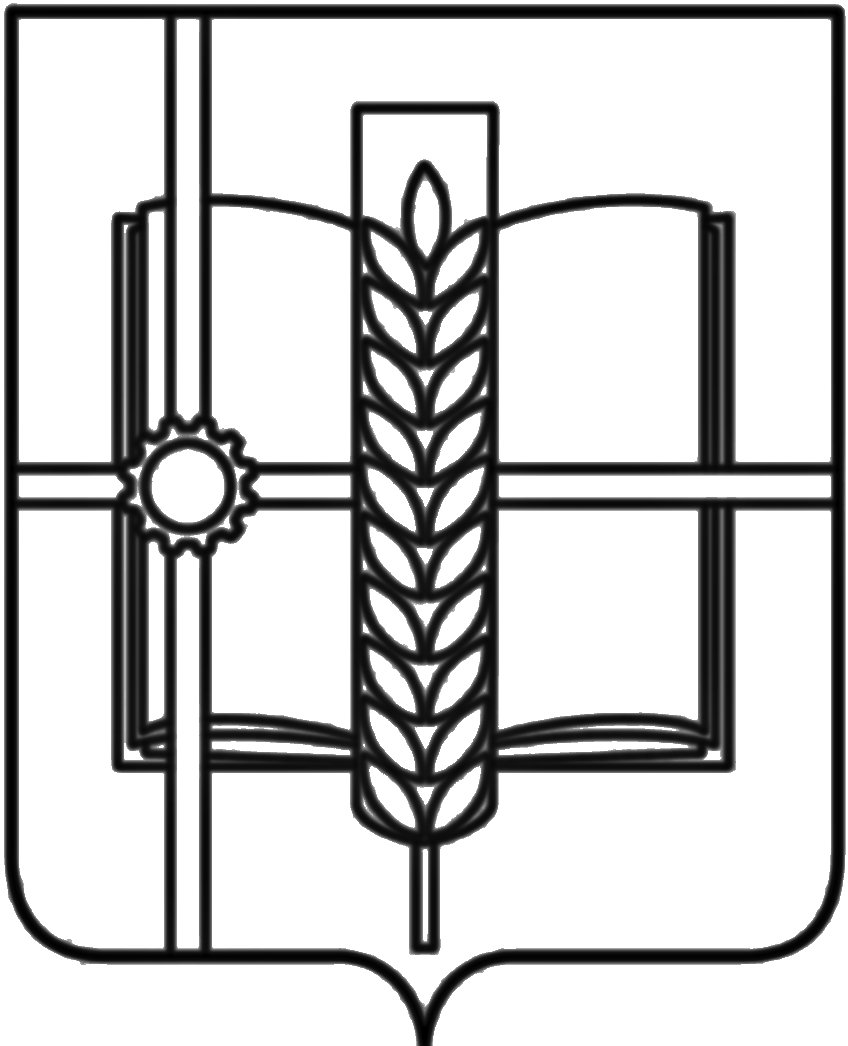 РОССИЙСКАЯ ФЕДЕРАЦИЯРОСТОВСКАЯ ОБЛАСТЬЗЕРНОГРАДСКИЙ РАЙОНМУНИЦИПАЛЬНОЕ ОБРАЗОВАНИЕ«Зерноградское городское поселение»АДМИНИСТРАЦИЯ ЗЕРНОГРАДСКОГО ГОРОДСКОГО ПОСЕЛЕНИЯРАСПОРЯЖЕНИЕот 20.01.2022 № 10г. ЗерноградО внесении изменений в распоряжение Администрации Зерноградского городского поселения от 08.07.2010 № 74 «О конкурсной комиссии по проведению конкурса на замещение вакантной должности муниципальнойслужбы в Администрации Зерноградского городского поселения, порядке ее работы и методики проведения конкурса»В связи с кадровыми изменениями в Администрации Зерноградского городского поселения:1. Внести в приложение № 2 к распоряжению Администрации Зерноградского городского поселения от 08.07.2010 № 74 «О конкурсной комиссии  по проведению  конкурса на замещение вакантной должности муниципальной службы в Администрации Зерноградского  городского поселения, порядке ее работы и методики проведения конкурса»» изменения согласно приложению.2. Распоряжение Администрации Зерноградского городского поселения от 21.05.2019 № 67 «О внесении изменений в распоряжение Администрации Зерноградского городского поселения от 08.07.2010 № 74 «О конкурсной комиссии  по проведению  конкурса на замещение вакантной должности муниципальной службы в Администрации Зерноградского  городского поселения, порядке ее работы и методики проведения конкурса» признать утратившим силу.3. Распоряжение вступает в силу со дня его официального опубликования.4. Опубликовать настоящее распоряжение в печатном средстве массовой информации Зерноградского городского поселения «Зерноград официальный» и разместить на официальном сайте Администрации Зерноградского городского поселения в информационно-телекоммуникационной сети «Интернет».Глава Администрации Зерноградского  городского поселения		                                                                       И. В. ПолищукПриложениек распоряжению АдминистрацииЗерноградского городского поселенияот 20.01.2022 № 10          СОСТАВконкурсной комиссии по проведению конкурса на замещение вакантной должности муниципальной службы в Администрации Зерноградского городского поселения, порядке ее работы и методики проведения конкурсаЧлены комиссии:Ведущий специалист                                                                         Е. Н. ЕфремоваПолищук Ирина Владимировна-глава Администрации Зерноградского городского поселения,       председатель комиссииОбруч Александр Анатольевич-заместитель главы Администрации, заместитель председателя комиссииЕфремова ЕленаНиколаевна-ведущий специалист,    секретарь комиссииВторушинаНаталья Сергеевна-главный специалист-юрист Чеботарева Анна Ивановна-главный бухгалтер Голояд Татьяна Сергеевна-заведующий финансово-экономическим сектором Королева Ольга Николаевна-главный специалист Два члена комиссии-независимые эксперты, привлекаемые для участия по отраслевому признаку, определяются распоряжением Администрации Зерноградского городского поселения о проведении соответствующего конкурса